Hello, hello kochane dzieci i Drodzy Rodzice!!!Mam nadzieję, że pośpiewaliście sobie troszkę o czerwonym autobusie w ostatnim tygodniu i pokolorowaliście pojazdy!!1. W tym tygodniu uczymy się nazw zawodów w j. angielskim. Poniżej znajdują się moje propozycje zabaw i gier a także piosenki i filmiki edukacyjne do przesłuchania. Zaczynamy od przesłuchania piosenek. Oto kilka propozycji:https://www.youtube.com/watch?v=ckKQclquAXUABC Job songhttps://www.youtube.com/watch?v=r6Oxqyd5qUwWhat Do You Want To Behttps://www.youtube.com/watch?v=wKfrbnRRD-kFILMIKI EDUKACYJNEhttps://www.youtube.com/watch?v=v-HZNelHoLkhttps://www.youtube.com/watch?v=bjyqbExDAs8A poniżej jeszcze kilka zdjęć z nazwami 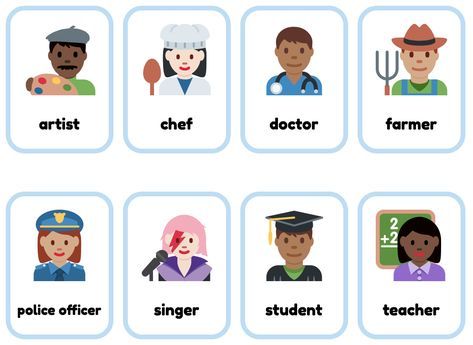 Zabawa „Simon says…”.Rodzic podaje komendy poprzedzone słowami Simon says…, np.: Simon says you’r a doctor, Simon says you’r a Singer, Simon says you’r teacher itd..( polecam użyć wszystkie, które są na obrazkach)Dziecko odgrywa wymieniony zawód tylko jeżeli jest on poprzedzony słowami „ Simon says”.W linku ukryły się ciekawe karty pracy.Czytamy słowo oraz łączymy z odpowiednim obrazkiem. Każde słowo łączymy innym kolorem. Młodsze dzieci mogą tylko pokolorowaćhttps://easyenglishland.files.wordpress.com/2020/03/jobs-sc582owniczek-obrazkowy.pdfKolorujemy każdą literkę w wyrazie na jeden kolor i próbujemy odczytać słowo.https://easyenglishland.files.wordpress.com/2020/03/jobs-read-and-match.pdfMam nadzieję, że ćwiczenia nie sprawią trudności.Życzę powodzenia i przyjemnej nauki! 